H L Á Š E N Í   M Í S T N Í H O   R O Z H L A S U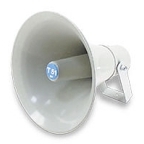 ÚTERÝ – 9. 4. 2019Milí spoluobčané.Přejeme vám příjemné dopoledne.Poslechněte si naše hlášení.Zelenina Juvita Uherský Brod bude dnes 9. dubna od 10.10 do 10.20 hodin u OÚ prodávat certifikované sadbové brambory z Vysočiny, cibuli, česnek, konzumní brambory, jablka, čerstvou hlívu ústřičnou, žampiony a další ovoce a zeleninu.Dále nabízí český med a olejové svíčky.  Řidič přijímá objednávky na sadbové brambory na tel. čísle: 777 220 340.Firma Kohaplant, spol. s r.o., dlouholetý prodejce ovocných dřevin uskuteční v Přáslavicích prodej ovocných stromků a balených růží. Nabízí speciální hnojivo na podporu kořenového systému, švestky pouze za 99,- Kč. Kořeny jsou ošetřeny speciálním disperzním gelem, který je chrání před vysušením.Prodej se uskuteční ve středu 10. dubna od 15.40 do 16.00 hodin před OÚ.Soukromá prodejkyně paní Hermannová bude ve čtvrtek 11. dubna v době od 7.00 do 11.30 hodin u OÚ prodávat pánský a dámský textil, obuv a další zboží. Cvičení žen pod vedením Mgr. Ivy Mikulkové je ze zdravotních důvodů až do odvolání zrušeno. Děkujeme za pochopení. Základní organizace Českého zahrádkářského svazu Přáslavice ve spolupráci s Obecním úřadem Přáslavice vyhlašují soutěž „O NEJKRÁSNĚJŠÍ OKNO A PŘEDZAHRÁDKU.“ Zájemci se mohou hlásit do konce května na obecním úřadě nebo v obecní knihovně v době půjčování knih.Výsledky soutěže budou zveřejněny v říjnu na Výstavě ovoce a zeleniny, kde budou výhercům předány peněžité odměny.NABÍDKA PRÁCE:ZŠ a MŠ PŘÁSLAVICE hledá KUCHAŘKU do Školní jídelny Přáslavice – zástup za nemoc. Místo je vhodné pro zdatné důchodkyně. Do budoucna je možnost další spolupráce. Nástup ihned. Bližší informace přímo u vedoucí ŠJ nebo na tel.: 737 403 313.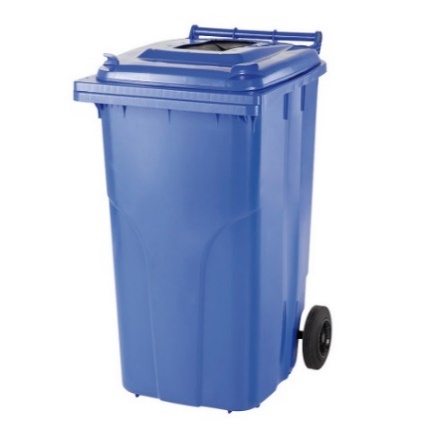 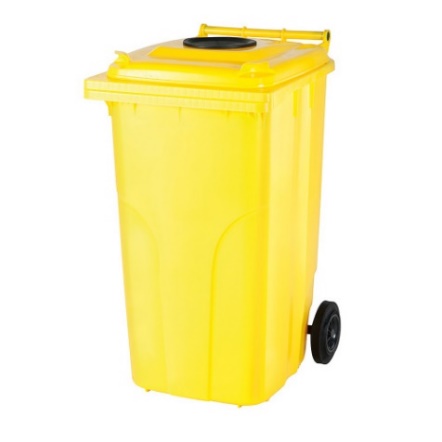 Pokud máte zájem o popelnici na plast a papír (může být i jednotlivě) o objemu 120 l za cenu: 100,- Kč/kus, zastavte se na obecním úřadě v Přáslavicích s občanským průkazem k zaplacení a sepsání smlouvy.Následně si popelnici vyzvednete ve sběrném dvoře.